CIENTIFICA SENNA S.A DE C.V.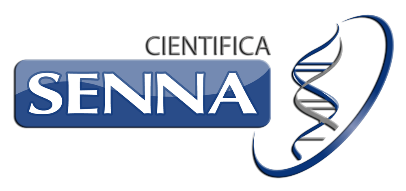 SOLICITUD DE ALTA DE CLIENTE DATOS GENERALESDATOS GENERALESDATOS GENERALESDATOS GENERALESDATOS GENERALESNOMBRE DE CLIENTENOMBRE DE CLIENTENOMBRE DE CLIENTENOMBRE DE CLIENTENOMBRE DE CLIENTEREGISTRO FEDERAL DE CONTRIBUYENTES (RFC)REGISTRO FEDERAL DE CONTRIBUYENTES (RFC)REGISTRO FEDERAL DE CONTRIBUYENTES (RFC)REGISTRO FEDERAL DE CONTRIBUYENTES (RFC)REGISTRO FEDERAL DE CONTRIBUYENTES (RFC)DIRECCIÓNDIRECCIÓNDIRECCIÓNDIRECCIÓNDIRECCIÓNCALLE: CALLE: CALLE: CALLE: CALLE: NÚM. EXT.: NÚM. INT.:NÚM. INT.:CÓDIGO POSTAL:COLONIA:COLONIA:COLONIA:COLONIA:LOCALIDAD:LOCALIDAD:DELEGACIÓN O MUNICIPIO:DELEGACIÓN O MUNICIPIO:CIUDAD: CIUDAD: ESTADO: ESTADO: DATOS DE CONTACTODATOS DE CONTACTODATOS DE CONTACTODATOS DE CONTACTODATOS DE CONTACTODATOS DE CONTACTODATOS DE CONTACTOAPELLIDO PATERNOAPELLIDO PATERNOAPELLIDO PATERNOAPELLIDO PATERNONOMBRES (S)NOMBRES (S)E-MAILE-MAILE-MAILE-MAILE-MAILE-MAILE-MAILLADATELÉFONO TELÉFONO TELÉFONO TELÉFONO EXTENSIÓN TELÉFONO CELULAR  TELÉFONO CELULAR  TELÉFONO CELULAR  TELÉFONO CELULAR  TELÉFONO CELULAR  TELÉFONO CELULAR  TELÉFONO CELULAR  CARGOCARGOCARGOUBICACIÓN DENTRO DE LA EMPRESA O INSTITUCIÓN (LABORATORIO, PISO, OFICINA, EDIFICIO, ÁREA, ETC.)UBICACIÓN DENTRO DE LA EMPRESA O INSTITUCIÓN (LABORATORIO, PISO, OFICINA, EDIFICIO, ÁREA, ETC.)UBICACIÓN DENTRO DE LA EMPRESA O INSTITUCIÓN (LABORATORIO, PISO, OFICINA, EDIFICIO, ÁREA, ETC.)UBICACIÓN DENTRO DE LA EMPRESA O INSTITUCIÓN (LABORATORIO, PISO, OFICINA, EDIFICIO, ÁREA, ETC.)DATOS BANCARIOS DATOS BANCARIOS MÉTODO DE PAGOMÉTODO DE PAGOULTIMOS 4 DIGITOS DE LA CUENTABANCO